МБОУ Первомайская СОШ является отдаленной от административного центра школой Красносулинского района Ростовской области. Она расположена в п. Первомайском Долотинского сельского поселения. Школа работает с 1971 года.За 50 лет своей работы МБОУ Первомайская СОШ зарекомендовала себя как общеобразовательное учреждение с хорошим уровнем знаний, высоким уровнем поступления в средние и высшие учебные заведения.В школе в течение многих лет работает стабильный коллектив, который постоянно повышает свое профессиональное мастерство.Результаты анкетирования подтверждают позитивное отношение учащихся и их родителей к общеобразовательному учреждению, что свидетельствует об авторитете школы в окружающем социуме.Высокий уровень подготовки учащихся обеспечивается постоянной работой педагогического коллектива в поисках наиболее оптимальных условий для успешного обучения и воспитания интеллектуально развитой творческой личности, способной к самообразованию, самоопределению и саморазвитию.Проводится работа спортивных секций, кружков. Духовно-нравственное, патриотическое воспитание становится приоритетным в системе воспитательной работы школы.Главной целью учебного заведения является формирование всесторонне развитой, конкурентоспособной личности выпускника – убеждённого патриота России, развитого интеллектуально, нравственно и физически, ведущего здоровый образ жизни, стремящегося к самосовершенствованию, воспитанного на лучших традициях Донского казачества, способного к социализации в современном информационном обществе.Здание школы двухэтажное общей площадью 1683,3 кв. м. Земельный участок составляет 14855 кв.м.Спортивный зал – 170,4 кв. м. Спортивные площадки(3шт) – 4536 кв. м.Контингент обучающихся.В МБОУ Первомайской СОШ обучаются дети из поселка Первомайский, хуторов Молаканский и Долотинка, входящих в состав Долотинского сельского поселения и закрепленных за ОУ, а также из близлежащего города Зверево и п.Алмазный. Главным итогом деятельности образовательного учреждения в прошедшем учебном году является то, что сохранен контингент и стабильность результатов обучения и развития учащихся.Состав обучающихся по уровням за 3 года (на конец календарного года).Состав учащихся по классам на 31.12.2021г.Начальное общее образование.Основное общее образование.Среднее общее образование.Количество классов-комплектов - 12, средняя наполняемость классов – 16,5 человека. Всего учащихся - 199 человек.Количество учащихся на 31.12.2019:Состав семей обучающихся.Образовательный ценз родителей.Система управления организацией.Управление школой осуществляется в соответствии с действующим законодательством РФ и Уставом школы. Сложившаяся в Школе система управления динамична, гибка, позволяет эффективно решать задачи функционирования и развития учреждения.Процесс управления школой определяется, прежде всего, основными управленческими функциями: анализом, целеполаганием, планированием, организацией, руководством и контролем.Основными документами, определяющими стратегию управления школы, являются Программа развития МБОУ Первомайской СОШ на период 2017-2022 г.г. и Образовательная программа школы. Директор МБОУ Первомайской СОШ – Меркулова Л.П., Заместители директора: Старченко Н.Н, Пахотова Ю.О. Управление школой носит государственно-общественный характер, строится на принципах демократии и самоуправления, включает в себя следующие четыре взаимосвязанные ветви:административно-управленческая: директор - заместители директора - педагогический коллектив - учитель - ученик;профессионально-компетентностная: педагогический совет - методический совет - предметные методические объединения - учитель - ученик;общественно-демократическая: Совет школы – Общешкольный родительскийкомитет - родительские комитеты классов - родительская общественность классов - учитель - ученик;ученическое самоуправление: Совет старшеклассников – представители отклассных коллективов – учащиеся школы.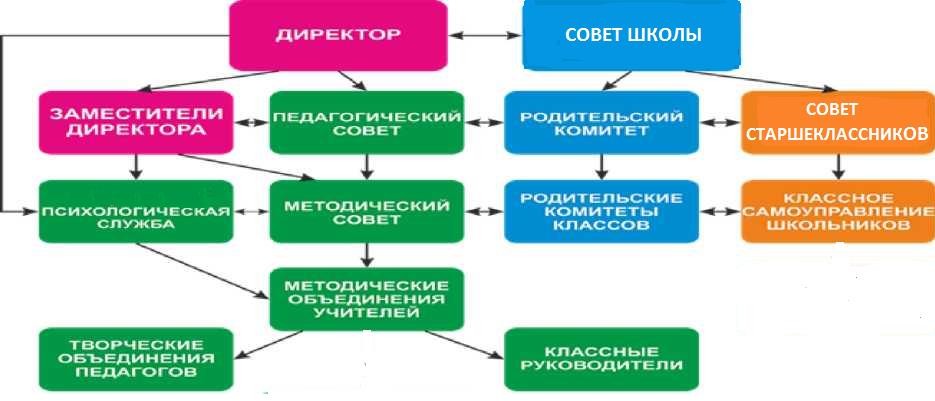 На заседаниях Методического совета (МС -5заседаний в течение года) и Школьного методического объединения ( ШМО по 4 заседания) рассматривались важные вопросы по развитию школы, научно-методическому обеспечению образовательного процесса, повышению квалификации педагогов.Совет МБОУ Первомайской СОШ - коллегиальный орган управления школы, реализующий принцип демократического, государственно-общественного характера управления образованием.В состав Совета школы входят 9 человек: директор МБОУ Первомайской СОШ; родители (законные представители); члены педколлектива школы; старшеклассники. В течение 2021 уч. года проведено 4 заседания Совета школы, на которых проводилось согласование Образовательной программы школы, учебного плана, рассматривались отчеты о различных направлениях работы школы, в т.ч. о финансово-экономической деятельности, итоги плановых проверок.На заседаниях родительского комитета (2 за год) рассматривались вопросы по организации досуговой деятельности, питания, школьной формы, организации работы по сохранению и укреплению здоровья учащихся, организации мониторинга «Уровень удовлетворенности родителей работой школой».На общешкольных родительских собраниях (4 за год) обсуждались вопросы кибербезопасности, организация и контроль досуга школьников во внеурочное время, питание детей, профилактика ДДТТ в каникулярное время(страхование от несчастного случая) и т. д.Деятельность всех органов управления школой регламентируется локальными актами и зафиксирована в Уставе школы.Оценка образовательной деятельности.Режим обучения.Режим работы: пять дней в неделю 1-11 классы. Все классы обучаются в первую смену. Продолжительность учебного года для обучающихся 1 класса составляет 33 учебные недели; для обучающихся 2-4 классов - 34 учебные недели.Продолжительность учебного года для обучающихся 9 и 11 классов (без учета государственной итоговой аттестации) составляет 34 учебных недели; для обучающихся 5-8, 10 классов - 35 учебных недель.Продолжительность урока составляет в 1 классе - 35 минут – I полугодие, второе полугодие – 40 минут, во 2-11 классах - 40 минут.В 1 классе используется «ступенчатый» режим обучения, а именно в сентябре – по 3 урока в день по 35 минут каждый, в октябре-декабре – по 4 урока по 35 минут каждый, в январе-мае – по 4 урока по 40 минут каждый.Особенности учебного плана.Образовательная деятельность в школе организуется в соответствии с Федеральным законом от 29.12.2012 №273-ФЗ «Об образовании в Российской Федерации», Постановлением Главного государственного санитарного врача РФ от 29.12.2010 №189 «Об утверждении СанПиН 2.4.2.2821-10 «Санитарно- эпидемиологические требования к условиям и организации обучения в общеобразовательных учреждениях» (с изменениями и дополнениями), с учетом требований ФГОС начального общего и основного общего образования, а также федерального базисного учебного плана (БУП-2004 – 10-11 классы), основными образовательными программами по уровням, включая учебные планы всех ступеней образования, годовой календарный график, расписание занятий.Уровень начального общего образования.На уровне начального общего образования реализуется ФГОС НОО. Для реализации учебных программ в учебном плане начальной школы используются следующие учебно-методический комплект «Школа России» (1-4 класс).В МБОУ Первомайской СОШ на уровне начального общего образования предметная область «Русский язык и литературное чтение» включает обязательныеучебные предметы «Русский язык» и «Литературное чтение».Обязательная часть учебного предмета «Русский язык» в 1-4 классах составляет 4 часа в неделю, «Литературное чтение» в 1-3 классах – 4 часа в неделю, в 4 классе – 3 часа в неделю.С целью выполнения требований учебных программ по русскому языку в 1-2 классах обязательный учебный предмет «Русский язык» (4 часа в неделю) дополнен 1 часом из части, формируемой участниками образовательных отношений.Предметная область «Родной язык и литературное чтение на родном языке» является самостоятельной и включает обязательные учебные предметы «Родной язык» (русский) и «Литературное чтение на родном языке» (русском), которые ориентированы на воспитание патриотизма и уважения к русскому языку как основе русской культуры и литературы. Свободный выбор изучаемого родного языка из числа языков народов Российской Федерации, включая русский язык как родной язык, был осуществлен в пределах возможностей МБОУ Первомайской СОШ по заявлениям родителей (законных представителей) несовершеннолетних обучающихся 3 и 4 классов.В 3-4 классах на изучение предметов «Родной язык» (русский) и «Литературное чтение на родном языке» (русском) из предметной области «Родной язык и родная литература» отводится по 0,5 часов на каждый изучаемый предмет за счёт части, формируемой участниками образовательных отношений.Предметная область «Иностранный язык» включает обязательный учебный предмет «Иностранный язык» (английский)во 2-4 классах в объеме 2 часов в неделю.Предметная область «Математика и информатика» представлена обязательным учебным предметом «Математика» в 1-4 классах (4 часа в неделю).Обязательный учебный предмет «Технология» (1 час в неделю) включает раздел«Практика работы на компьютере» в 3-4 классах с целью приобретения первоначальных представлений о компьютерной грамотности, использования средств и инструментов ИКТ и ИКТ-ресурсов для решения разнообразных учебно-познавательных и учебно- практических задач, охватывающих содержание всех изучаемых предметов, включая учебный предмет «Математика», которому отводится ведущая интегрирующая роль. Практические занятия ведутся не более 15 мин.Интегрированный учебный предмет «Окружающий мир» в 1-4 классах изучается как обязательный по 2 часа в неделю. В его содержание дополнительно введены развивающие модули и разделы социально-гуманитарной направленности, а также элементы основ безопасности жизнедеятельности.Комплексный учебный курс «Основы религиозных культур и светской этики» (далее – ОРКСЭ) реализуется как обязательный в объеме 1 часа в неделю в 4 классе. На основании выбора родителей (законных представителей) учащихся 4 класса в 2020-2021 учебном году выбран модуль «Основы светской этики».В предметную область «Искусство» включены обязательные учебные предметы«Музыка» и «Изобразительное искусство» (по 1 часу в неделю).Обязательный учебный предмет «Физическая культура» изучается в 1-4 классах в объеме 3-х часов в неделю.Уровень основного общего образования.Основное общее образование обеспечивает личностное самоопределение учащихся- формирование нравственных качеств личности, мировоззренческой позиции, гражданской зрелости; готовность к профессиональному выбору, к самостоятельному решениюпроблем в различных видах и сферах деятельности, к развитию творческих способностей.Содержание образования на второй ступени является относительно завершенным и базовым для продолжения обучения на третьей ступени общего образования или в учреждении среднего профессионального образования, создает условия для получения обязательного среднего общего образования, подготовки учеников к выбору профиля дальнейшего образования, их социального самоопределения и самообразования.В 2020-2021 учебном году в 5-9 классах МБОУ Первомайская СОШ реализуется ФГОС ООО.Предметная область «Русский язык и литература» включает обязательные учебные предметы «Русский язык» и  «Литература».Обязательная часть учебного предмета «Русский язык» в 5 классе составляет 5 часов в неделю, в 6 классе – 6 часов в неделю, в 7 классе 5 часов в неделю, в 8 классе – 4 часа в неделю, а в 9 классе – 3 часа в неделю.Обязательная часть учебного предмета «Литература» составляет в 5-6 и 9 классах – 3 часа в неделю, в 7-8 классах – 2 часа в неделю.Предметная область «Родной язык и родная литература» включает обязательные учебные предметы «Родной язык» (русский) и «Родная литература» (русская). Свободный выбор изучаемого родного языка из числа языков народов Российской Федерации, включая русский язык как родной язык, был осуществлен в пределах возможностей МБОУ Первомайской СОШ по заявлениям родителей (законных представителей) несовершеннолетних обучающихся 8 и 9 классов.В 3,4,5,8,9 классах на изучение предметов «Родной язык» (русский) и «Литературное чтение на родном языке» (русском) из предметной области «Родной язык и родная литература» отводится по 0,5 часов на каждый изучаемый предмет за счёт части, формируемой участниками образовательных отношений.Предметная область «Иностранные языки» включает обязательный учебный предмет «Иностранный язык» в 5-9 классах в объеме 3 часов в неделю.Обязательная предметная область «Основы духовно-нравственной культуры народов России» на уровне основного общего образования (далее - предметная область ОДНКНР) реализуется в МБОУ Первомайской СОШ в рамках учебного плана за счет части, формируемой участниками образовательных отношений, в качестве отдельного учебного предмета «Литература Дона» - 9 классе ( 1 ч. в неделю), а также дополнительно в составе других учебных предметов, курсов, дисциплин в качестве модулей и (или) тем, содержащих вопросы духовно-нравственного воспитания, и в рамках внеурочной деятельности.В предметную область «Математика и информатика» включены обязательные учебные предметы «Математика» (5-6 классы), «Алгебра» (7-9 классы), «Геометрия» (7-9 классы) и «Информатика» (7-9 классы).Обязательная часть учебного предмета «Математика» составляет в 5-6 классах – 5 часа в неделю. Обязательная часть учебного предмета «Алгебра» составляет в 7-9 классах – 3 часа в неделю. Обязательная часть учебного предмета «Геометрия» составляет в 7-9 классах – 2 часа в неделю.Учебный предмет «Информатика» изучается в 7-9 классах (по 1 часу в неделю).Практические занятия ведутся не более 20 мин.Предметная область «Общественно-научные предметы» состоит из обязательных учебных предметов «История России. Всеобщая история» (5-9 классы) (по 2 часа внеделю), «Обществознание» (6-9 классы) (по 1 часу в неделю), «География» (5-9 классы) (по 1 часу в неделю (5-6 классы) и 2 часа в неделю (7-9 классы).С целью сохранения преемственности предметной области «Обществознание и естествознание» на уровне начального общего образования и предметной области«Общественно-научные предметы» на уровне основного общего образования в 5 классе изучается учебный предмет «Обществознание» (1 час в неделю) за счет части, формируемой участниками образовательных отношений.В предметную область «Естественнонаучные предметы» включены обязательные учебные предметы «Физика»: (7-8 классы по 2 часа в неделю ) и (3 часа в неделю 9-10 классы),«Химия» (8-9 классы) (по 2 часа в неделю), «Биология» :(по 1 часу в неделю (5-7 классы) и 2 часа в неделю (8-9 классы).В предметную область «Искусство» входят обязательные учебные предметы«Музыка» (5-8 классы) и «Изобразительное искусство» (5-7 классы), которые изучаются по 1 часу в неделю.Предметная область «Технология» включает обязательный учебный предмет«Технология», построенный по модульному принципу с учетом возможностей школы, который изучается по 2 часа в неделю в 5-7 классах и по 1 часу в неделю в 8 классе.Предметная область «Физическая культура и основы безопасности жизнедеятельности» представлена обязательными учебными предметами «Физическая культура» (5-9 классы по 2 часа в неделю) и «Основы безопасности жизнедеятельности» (5-9 классы по 1ч в неделю).Уровень среднего общего образования.Среднее общее образование - завершающий уровень общего образования, призванный обеспечить функциональную грамотность и социальную адаптацию обучающихся, содействовать их общественному и гражданскому самоопределению.Обязательными учебными предметами на базовом уровне являются: «Русский язык», «Литература», «Иностранный язык», «Алгебра и начала математического анализа»,«Геометрия», «История», «Физическая культура», «Основы безопасности жизнедеятельности», «Биология», «Физика», «Химия», «Астрономия», а также интегрированный учебный предмет «Обществознание (включая экономику и право)».Общеобразовательный уровень подготовки обучающихся 10-11 классов составляют и другие базовые учебные предметы вариативной части федерального компонента, которые дополняют набор учебных предметов федерального компонента: «География»,«Информатика и ИКТ» (практические занятия ведутся не более 30 мин), «Искусство (МХК)»», «Технология» - по 1 часу в неделю на базовом уровне.Обязательный учебный предмет «История» изучается как интегрированный в объеме 2 часов в неделю (10-11 классы) и включает разделы «История России» и«Всеобщая история».Обязательный учебный предмет «Астрономия» изучается на базовом уровне в 11 классе (1 ч. в неделю).Учебный предмет «Физическая культура» изучается в объеме 3 часов в неделю в X- XI классах.Обязательный учебный предмет «Основы безопасности жизнедеятельности» (2 часа в неделю) в 10 классе включает в рамках бюджетного финансирования проведение 5-ти дневных учебных сборов для юношей в количестве 40 часов с целью обучения начальным знаниям в области обороны и подготовки по основам военной службы.С целью подготовки к ЕГЭ в X-XI классах добавлены часы на изучение учебных предметов:«химия, физика, биология, информатика» - по 1часу.«геометрия»-по 1ч«Русский язык» - 10кл-1 час; 11кл-2ч«Алгебра и начала математического анализа» - по 1 часу.Общая нагрузка учащихся соблюдается в соответствии с учебным планом, нормами СанПиН 2.4.2. 2821 - 10. Рабочие программы учебных предметов соответствуют учебному плану и образовательной программе школы.Освоение образовательных программ заканчивается обязательной аттестацией обучающихся. Для обучающихся 2-8,10 классов освоение образовательной программы сопровождается промежуточной аттестацией обучающихся по всем предметам учебного плана.Результативность образовательной деятельности.Статистика показателей за 2019 - 2021 годы (по состоянию на конец учебного года - 01 июля)Приведенная статистика показывает, что положительная динамика успешного освоения основных образовательных программ сохраняется, при этом растет количество обучающихся.Результаты освоения обучающимися программ начального общего образования в 2020-2021учебном году.Результаты освоения обучающимися программ основного общего образования в 2020-2021 учебном году.Результаты освоения обучающимися программ среднего общего образования в 2020-2021 учебном году.Результаты ОГЭ в 2021 году.Результаты ВПР-2019Результаты ВПР в 2021 году в основном соответствуют текущей успеваемости обучающихся.Итоги участия в дистанционных олимпиадах различного уровня в 2021году.С каждым годом возрастает количество участников дистанционных интеллектуальных конкурсов и олимпиад. Результативность подтверждает повышение учебной мотивации обучающихся.Дополнительное образование.Доля вовлеченных в дополнительное образованием МБОУ Первомайской СОШ в 2020 -2021  учебном году составляет - 44 %Внеурочная деятельность	в 2021годуВ соответствии с требованиями ФГОС внеурочная деятельность в МБОУ Первомайской СОШ организуется в 1- 9 классах по направлениям развития личности:Общекультурное направление.Социальное направление.Общеинтеллектуальное направление.Общекультурное направление представлено программами «Правильное питание»,«Очумелые ручки» ,целью которых является раскрытие новых способностей обучающихся в области творчества, развитие умения видеть жизнь глазами творческого человека. По этому направлению педагоги осуществляют свою работу в форме игровых занятий, мини-спектаклей, конкурсов, выставок.Общеинтеллектуальное направление реализуется такими программами, как: «Шахматы» «Увлекательная математика», «Как хорошо уметь читать», «Занимательная грамматика», «Нестандартные задачи по математике», «Клуб путешественников», «Химия вокруг нас»,«Английский клуб», «Занимательная физика».Ведущей идеей программ является поиск способов такой организации учебного процесса, в ходе которого произойдёт освоение механизма самостоятельного поиска и обработка новых знаний даже в повседневной практике взаимодействия с миром. Формы организации работы разнообразны. Это беседы, игры, наблюдения.Социальное направление представлено программами: “Психология подростка”, ПДД«Светофорчики», «Добрыни»( юные друзья полиции).Начались занятия с подготовительного этапа – адаптация первоклассников, продолжение работы ведётся по становлению личности. Работа проводится в форме игр, тестов, занимательных заданий, сообщений, просмотра видеофильмов.Воспитательные результаты внеурочной деятельности обучающихся распределяются по трём уровням.й уровень – школьник знает и понимает общественную жизнь.Приобретение школьниками социальных знаний об общественных нормах, устройстве общества, о социально одобряемых и неодобряемых формах поведения в обществе.й уровень – школьник ценит общественную жизнь.Получение школьником опыта переживаемого и позитивного отношения к базовым ценностям общества (человек, семья, природа, мир, знания и др.)й уровень – школьник самостоятельно действует в общественной жизни. Получение школьником опыта самостоятельного общественного действия.Внеурочная деятельность в МБОУ Первомайской СОШ тесно связана с основным образованием и является его логическим продолжением и неотъемлемой частью системы обучения в школе.Воспитательная работа.Цель воспитательной работы :создание условий для успешной социализации личности школьника, его интеграции с обществом, на основе формирования нравственного и физического развития.В соответствии с поставленной целью на 2019-2020 учебный год основными направлениями воспитательной работы школы стали:нравственно- эстетическое;организация мероприятий, направленных на охрану жизни и здоровья детей и подростков; 3.организация здорового образа жизни школьников;профориентационная работа;профилактика пропусков занятий, правонарушений, безнадзорности несовершеннолетних.Направление ВР- нравственно- эстетическое, патриотическое.Одним из важнейших звеньев в воспитательной работе является нравственно- эстетическое воспитание. Основные его задачи: формировать навыки культурного поведения и общения, нравственные нормы. Воспитательная работа в школе ведется так, чтобы воспитывать у обучаемых доброту по отношению к окружающим людям, культуру взаимоотношений между детьми, культуру поведения в обществе. В рамках данного направления прошли следующие мероприятия:Проведен праздник, посвященный Дню Матери. Прошли общешкольные мероприятия« Осенний бал», празднование Нового года. В целях повышения эффективности патриотического воспитания обучаемых в МБОУ Первомайской СОШ была проведена Неделя Воинской Славы. В рамках недели отмечены памятные даты в истории нашей страны. Классными руководителями 1 -11 классов были проведены тематические часы с просмотром презентаций: « Дорога жизни», « Мы беспощадный путь к Берлину открыли битвой за Москву», организован просмотр видеофильмов: « День Неизвестного Солдата», « День Героев Отечества», а также проведены уроки Мужества: «Говорят погибшие герои» », « Герои – земляки», « Герои нашего города».Направление ВР - организация мероприятий, направленных на охрану жизни и здоровья детей и подростков.В течение 2019 года была проведена работа по предупреждению детского травматизма и правонарушений на дорогах. Среди обучающихся начальной школы совместно с командой ЮИД были проведены конкурс чтецов, конкурс рисунков, акция «Мой друг – велосипед».В целях профилактики экстремизма и терроризма и воспитания толерантности, формирования активной гражданской позиции обучаемых	в МБОУ Первомайской СОШ 03.09.19г.были проведены мероприятия, посвященные Дню солидарности в борьбе с терроризмом: тренировочная эвакуация, демонстрация видеоролика «3сентября-День памяти детей Беслана»,часы общения и уроки Мужества на тему: « В часы суровых испытаний», «Жизнь без терроризма»( 1-5 классы), «терроризм-угроза жизни» ( 6-10 классы),торжественная линейка, посвященная жертвам Беслана,почтили погибших минутой молчания и выпустили в небо белые шары.Направление ВР – организация здорового образа жизни школьников.С целью пропаганды физического развития и самосовершенствования класснымируководителями 1 – 10 классов были организованы и проведены уроки Здоровья, классные часы, беседы, направленные на формирование здорового образа жизни .С целью профилактики употребления наркотических веществ и курительных смесей, алкогольной и спиртосодержащей продукции, ПАВ. Несовершеннолетним в МБОУ Первомайской СОШ в течение года были организованы и проведены классные часы, профилактические беседы, демонстрация фильма о последствиях и ответственности несовершеннолетних за употребление ПАВ. В проведении мероприятий задействованы: администрация школы; медико-социально-психологическая служба школы; классные руководители; родители; весь педагогический коллектив.Профилактические беседы проведены среди обучаемых 1-4-х классов, 5-8-х классов, 9-11-х классов. Во всех с 1-11 классах прошли тематические классные часы, посвящённые здоровому образу жизни. Вовлечение подростков в физкультурно-оздоровительную деятельность дает возможность активно противостоять распространению вредных привычек, способствовать здоровому образу жизни и является альтернативой асоциальному поведению. В связи с чем в МБОУ Первомайской СОШ организована работа спортивных секций по баскетболу, волейболу. Обучаемые активно вовлечены во внеклассную деятельность. На базе школы действует 2 детских объединения от РЦВР г. Красный Сулин: ДЮПСО «ДОН» -руководительЧумпалова Л.Г., « Город Мастеров – вышивка лентами»- руководитель -Бронникова Л.И. На базе МБОУ Первомайской СОШ работают 2 отделения ( музыкальное и художественное) Платовской школы искусств. В рамках всемирного дня борьбы со СПИДом и ВИЧ инфекцией школьным отрядом волонтеров была организована и проведена всероссийская акция «Скажи СПИДу; «НЕТ!»В течение 2019 учебного года проводились беседы и внеклассные мероприятия по формированию здорового образа жизни и по охране жизни и здоровья детей .Направление ВР -- организация профориентационной работы.23.10.2021г. в МБОУ Первомайской СОШ прошли мероприятия в рамках Областного урока занятости, в которых приняли участие обучаемые 9-11 классов (35 человек). В этот день было проведено тестирование школьников о профессиональных предпочтениях. На основании проведенного тестирования у обучаемых были выявлены склонности к определенным типам профессий, многие из которых совпадают с профессиями дальнейшего самоопределения.В рамках профориентационной декады обучаемые 8 – 10 классов приняли участие во всероссийском профориентационном  форуме «ПроеКТОриЯ».Направление ВР - профилактические мероприятия по предупреждению пропусков занятий, правонарушений, безнадзорности несовершеннолетних.Совет профилактики МБОУ Первомайской СОШ в течение 2021 года рассматривались вопросы, касающиеся поведения и успеваемости обучаемых. Велась работа по профилактике правонарушений, оказывались консультации и профилактические беседы с родителями обучаемых .Все приглашенные родители в течение года посещали Советы профилактики.Проводимые мероприятия были направлены на формирование у обучаемых ответственного отношения и воспитания правового сознания. Также были рассмотрены материалы по обучаемым, совершившим правонарушение.Учителями- предметниками, психологом и классными руководителями ведется индивидуальная работа по оказанию помощи в обучении и воспитании несовершеннолетних, имеющих отклонения в поведении или проблемы в обучении.5.Психолого-педагогическое сопровождениеПсихологическая служба - один из компонентов целостной системы образовательной деятельности учебного заведения.Перед психологической службой МБОУ Первомайской СОШ деятельность которой нацелена на:создание психологических условий для развития способностей всех участниковобразовательного процесса,развитие и становление индивидуальности каждого обучающегося, формирование его психологической готовности к созидательной жизни.Задачи ППС в 2021году:Сохранение психического здоровья обучающихся и педагогов.Создание комфортных условий для индивидуального развития личности в рамках школьного процесса и вне учебной деятельности.Оказание психологической поддержки участникам образовательного процесса в реализации задач школы.Определение механизмов и закономерностей освоения учащимися социокультурного опыта (социализация).Определение связи между уровнем интеллектуального и личностного развития обучаемого и формами, методами обучающего и воспитывающего воздействия (сотрудничество, активные формы обучения и др.).Определение закономерностей, условий, критериев усвоения знаний.Выработка рекомендаций учителям с целью повышения эффективности учебно- воспитательного процесса.Содействие профессиональному самоопределению обучающихся.Осуществление поиска наиболее эффективных методов работы с обучающимися за счет широкого взаимодействия социально-психологической службы с классными руководителями, учителями-предметниками для получения оперативной информации о проблемах обучающихся.Сотрудничество с родителями, включающее профилактику, рекомендательную поддержку и совместные действия по разрешению проблемных ситуаций.Основные направления:Психологическое	просвещение,	как	самое	первое	приобщение	педагогического коллектива, обучающихся и родителей к психологическим знаниям.Психологическая профилактика - работа по предупреждению возможного неблагополучия в психическом и личностном развитии школьников.Психологическое консультирование - решение тех проблем, с которыми обращаются обучающиеся, родители, педагоги.Психодиагностика, как углубленное изучение внутреннего мира школьника.Психокоррекция - устранение отклонений в психическом и личностном развитии школьника.Количество проведенных мероприятий за прошедший 2021 год:В 2019 году профилактическая работа, психологическое просвещение и психологическое консультирование (согласно плану работы) предусматривали целенаправленную работу по предупреждению возможных негативных явлений в психологическом и личностном развитии обучающихся, по созданию и поддержанию благоприятного эмоционально-психологического климата в ученических и педагогических коллективах. Основными формами деятельности, направленной на профилактику, стали лектории и «круглые столы» для обучающихся, учителей и родителей (законных представителей) обучающихся, классные часы, рекомендаций по индивидуальной работе с детьми, консультирование участников образовательного процесса и участие в работе школьного ППк.В целях повышения уровня психологических знаний участников образовательного процесса в течение учебного года проводился ряд индивидуальных и групповых консультаций. Целью консультаций являлось оказание помощи родителям и учителям в воспитании и обучении детей; педагогом-психологом были даны выработаны рекомендации. Основная тематика консультаций: работа с обучающимися «группы риска»В рамках реализации Областного Закона № 346 ЗС от 16.12.2009 г. «О мерах по предупреждению причинения вреда здоровью детей, их физическому, интеллектуальному, психическому, духовному и нравственному развитию».В МБОУ Первомайской СОШ с учащимися в течение всего 2021 учебного года велась комплексная профилактическая работа.Целью работы являлось: предотвращение деформации личности растущего человека, которые приводят к правонарушениям и преступлениям. С учащимися проводились занятия с использованием различных приёмов по снятию агрессии, повышению самооценки, обучению навыкам саморегуляции, по развитию социального интеллекта с использованием методов арт- терапии (рисование красками, как пальцами, так и кистью, и карандашами).Для выявления ряда причин, мешающих ребенку нормально обучаться и социализироватьсяв обществе, был применен диагностический блок: Методы исследования межличностного общенияОпросник Басса-Дарки.Диагностика межличностных отношений (А.А.Рукавишников),Диагностика межличностных отношений Лири.Социометрическое изучение межличностных отношений в детском коллективе (на основе метода Дж. Морено).Методика диагностики уровня социальной фрустрированности Л. И. Вассермана (в модификация В. В. Бойко)Методы изучения личностиМногофакторный личностный опросник Р. Кеттелла.Диагностика СОП склонности к отклоняющемуся поведению.Тест РоршахаТест «Несуществующее животное»Методы изучения мотивационной сферы учащихся и профессиональной направленностиАнкета для оценки уровня школьной мотивации (Н.Г. Лускановой, 1-4 кл.).Шкала оценки уровня реактивной и личностной тревожности (Ч.Д. Спилберг, Ю.Л. Ханина)Метод «Незаконченные предложения»Тест Дж. Голланда (Дж.Холланда) на определение профессиональной направленности личностиМетодика изучения отношений к школьным предметам (по Г.Н. Казанцевой, 5-11 кл.). В течение года с учащимися проводились занятия-тренинги с использованием различных приёмов по снятию агрессии, повышению самооценки, обучению навыкам саморегуляции, по развитию социального интеллекта. Для выявления динамики в развитии обучающихся«группы риска» ведется мониторинг.Востребованность выпускников.38% выпускников в 2021 году поступили в ВУЗ, 50% в колледжи и техникумы, что свидетельствует о достаточной подготовке для продолжения образования на любом уровне. 1 выпускник (12%) проходит срочную службу в рядах Вооруженных сил Российской Федерации.Функционирование ВСОКООценка качества образования осуществляется в соответствии с локальными актами школы посредством системы внутришкольного контроля, государственной итоговой аттестации выпускников, мониторинга качества образования.В качестве источников данных для оценки			качества образования	используются образовательная	статистика,	промежуточная	и	итоговая	аттестация,	мониторинговые исследования, социологические опросы.Оценка качества образования ведется на основе сложившихся направлений:государственная (итоговая) аттестация выпускников 9-х и 11-х классов (ЕГЭ и ГИА)мониторинг	уровня	обученности	на		основе	проведения		диагностики образовательных	достижений	учащихся	(стартовый,	рубежный	и	итоговыйконтроль качества обучения по различным общеобразовательным предметам;аттестация школы и аттестационное тестирование учащихся;аккредитационная экспертиза школы;самообследование, самоанализ деятельности учителей и школы;внутришкольный контроль, направленный на определение уровня обученности и социально-психологического развития учащихся;профессиональная аттестация педагогов;участие в конкурсах профессионального мастерства;общественно-государственная экспертиза деятельности школы;социологические исследования по различным аспектам образования.В 1-9 классах, реализующих ФГОС, осуществляется обязательная оценка достижения планируемых результатов предметных, метапредметных (в форме таблиц индивидуальных образовательных результатов) и личностных (в форме портфолио).В 5-9 классах обязательным элементом промежуточной аттестации в соответствии с требованиями ФГОС ООО по формированию основ учебно-исследовательской и проектной деятельности является выполнение и защита проекта.Внешняя экспертиза качества образования в 2021 году включала в себя:Всероссийские проверочные работы (ВПР) по предметам:в 4 классе - «Русский язык», «Математика», «Окружающий мир»;в 5 классе - «Русский язык», «Математика», «История», «Биология»;в 6 классе - «Русский язык», «Математика», «История», «Биология»,«Обществознание», «География»;в 7 классе - «Русский язык», «Математика», «История», «Обществознание».Государственную итоговую аттестацию 9-х классов в форме ОГЭ.По результатам анкетирования 2019 года выявлено, что количество родителей, которые удовлетворены качеством образования в школе - 96%, количество обучающихся, удовлетворённых образовательным процессом - 88%.Оценка кадрового составаВ целях повышения качества образовательной деятельности в МБОУ Первомайской СОШ ведется целенаправленная политика, основная цель которой - обеспечение оптимального процесса обновления и сохранения численного и качественного педагогического состава и его развития. Школа укомплектована педагогическим составом не достаточным количеством ( 3 педагогических работника по совместительству.) Учителя регулярно проходят курсы повышение квалификации, что позволяет обеспечивать стабильных качественных результатов образовательных достижений обучающихся: из 21 педагога 3 человека имеют высшую квалификационную категорию, 6 первую. Звание «Отличник народного просвещения» имеет 1 человек. Награждены Почетной грамотой Министерства образования и науки Российской Федерации награждены 8 человек; Благодарственным письмом Министерства общего и профессионального образования Ростовской области 11 человек.Сведения об укомплектованности штатовВ течение года организовано непрерывное обучение и повышение квалификации педагогических работников. В течение года прошли курсовое обучение 15 человек (83,3%), обучались на вебинарах 11 человека (63%), приняли участие в семинарах и конференциях районного, регионального и федерального уровня 5 человек (27,7%).Большинство педагогов ориентированы на достижение высоких профессиональных результатов, позитивно настроены на работу, в системе занимаются самообразовательной деятельностью, направленной на повышение методического уровня. Все педагоги работают над индивидуальной методической темой, используя элементы современных образовательных технологий, работают в режиме инновации.Учителя презентуют опыт своей работы в профессиональных сообществах: Методический журнал «Практические советы Учителю» - 2 публикации; Интернет - сообщества - 11.Оценка учебно-методическогои библиотечно-информационного обеспечения:В школе работает с 9-00 час до 13-00 час библиотека, в которой имеются все необходимые учебники и учебная литература. 100% обучающихся обеспечены бесплатными учебниками. Для реализации учебных программ используются учебно-методические комплекты, соответствующие «Федеральному перечню учебников, рекомендуемых к использованию при реализации имеющих государственную аккредитацию образовательных программ начального общего, основного общего, среднего общего образования».Библиотечный фондЧисленность зарегистрированных пользователей библиотекой - 219 человек. За 2019 год 1610 посещений.Оценка материально-технической базыУчебно-методическое и техническое оснащение учебного процесса соответствует требованиям современных образовательных программ в контексте ФГОС, обеспечивает дополнительную подготовку обучающихся по предметам социально-гуманитарного профиля.Все учебные кабинеты ОУ оснащены интерактивными досками, различным электронным оборудованием, в компьютерном классе имеется локальная компьютерная сеть. На 10 учеников приходится 1 компьютер. В школе оборудован спортивный зал, 3 спортивных площадки, стадион, столовая, библиотека, медицинский кабинет.В школе постоянно функционирует электронная почта, имеется множительная техника, сканеры, тревожная кнопка. Школа имеет свой сайт. Компьютерной техникой оснащены библиотека, кабинет психолога. Используется лабораторное оборудование для кабинетов естественнонаучных дисциплин. Во всех помещениях школы проведен косметический ремонт.Перечень компьютеровНаличие оргтехники и технических средств обученияОбеспечение безопасности.Для обеспечения комплексной безопасности и усиления охраны школы от пожаров и возможных противоправных действий в МБОУ Первомайской СОШ предприняты следующие меры:Территория школы имеет ограждение.Школа имеет телефонную связь с полицией, МЧС.С 1900 до 0700 и в выходные дни дежурит сторож.Организован пропускной режим в здание школы с 8-00 до 17-00.Установлены указатели путей эвакуации.Пожарно-техническое оборудование и первичные средства пожаротушения поддерживаются в постоянной готовности.Все учебные классы, спортивный зал, детская спортивная площадка, учебные мастерские, служебные помещения проверены на готовность к новому учебному году с оформлением актов на разрешение проведения занятий.Школа оснащена системой видеонаблюдения.Организация наружного видеонаблюдения: для охраны периметра территории учреждения используются аналоговую цветную камеру HiWatchby HIKVISION в Видеокамера установлена на фасаде административно-учебного здания и по его периметру. Высота установки 3 м. Установленные видеокамеры обеспечивают обзор главного и запасных въездов на территорию учреждения. Общая площадь обзора территории составляет - 60%.Видеокамеры работают в постоянном режиме, обеспечивают непрерывность наблюдения, возможность архивирования и хранения данных в течение 30 дней, изображение выводится на экран монитора дежурного вахтера.Внутреннее видеонаблюдение: для охраны помещений административно- учебного здания учреждения используют аналоговую цветную камеру HiWatchby HIKVISION в количестве 1 единицы. Видеокамера установлена в:кабинет №1(первый этаж) – 1 ед., модель HiWatchby HIKVISION;Имеется ручной металлоискатель - SPYINX - 1шт.;	На первом этаже, в учительской комнате, находится «Тревожная кнопка» экстренного	вызова группы быстрого реагирования - договор с ООО ЧОО«Корпус Дон» № 35 от 09.01.2019 года;Имеется автоматическая установка пожарной сигнализации и системы оповещения иуправления эвакуацией при пожаре - договор с ООО «Пожсервис» № 37 от 01.01.2021 г.В системе проводятся следующие мероприятия:учебные объектовые тренировки по отработке с учащимися плана эвакуации при возникновении пожара в здании школы согласно графику объектовых тренировок (сентябрь, октябрь, ноябрь, декабрь, январь, февраль, март, апрель, май);мероприятия по изучению и отработке навыков безопасного поведения на дорогах;обучение педагогического коллектива защите от опасностей, возникающих при чрезвычайных ситуациях;ежедневный осмотр помещений для проведения занятий; осмотр чердачного помещения, подсобных помещений, территории школы;беседы и инструктажи по пожарной безопасности с сотрудниками и учащимися ОУ с регистрацией в журнале;перед проведением массовых мероприятий комиссией школы проводится проверка противопожарного состояния школы и соответствие помещений требованиям безопасности;регулярно проводится инструктаж всех сотрудников и детей по мерам пожарной безопасности в начале учебного года;своевременно с вновь прибывшими сотрудниками проводится вводный инструктаж по ПБ.12.Организация питанияРациональное питание обучающихся - одно из условий создания здоровьесберегающей среды в общеобразовательных учреждениях, снижения отрицательных эффектов и последствий функционирования системы образования. Недостаточное поступление питательных веществ в детском возрасте отрицательно сказывается на показателях физического развития, заболеваемости, успеваемости, способствует проявлению обменных нарушений и хронической патологии. Важнейшим условием для поддержания здоровья, высокой работоспособности и выносливости человека является полноценное и правильное питание.Условия для организации питания:обеденный зал на 50 посадочных мест: столы и места в зале закреплены за каждым классом и обучающимися;соблюдается режим питания; перерыв на питание в расписании уроков – 15 минут;в столовой организовано дежурство администрации и учителей.Средства для питания детей в школе выделяются из местного бюджета. Дети из многодетных и малообеспеченных семей получают бесплатное питание.Состояние здоровья школьников, меры по охране и укреплению здоровьяСохранение и укрепление нравственного и физического здоровья школьников занимает особое место в образовательном процессе. Одно из условий реализации программы«Образование и здоровье» является организация и проведение мониторинга здоровья учащихся. Проведение медико-социально-педагогического мониторинга дает возможность узнать уровень здоровья учащихся, факторы риска, направления работы, результативность по сохранению и укреплению здоровья.Основными задачами мониторинга в 2021 учебном году являлись:Выявление	общей	картины	состояния	здоровья	учащихся,	физического	развития, заболеваемости.Выявление факторов риска заболеваемости школьников.Отслеживание результатов работы.Деятельность	МБОУ	Первомайской	СОШ	по	сохранению	и	укреплению	здоровья обучающихся осуществлялась по следующим направлениям:оптимизация учебной нагрузки;обеспечение двигательного режима учащихся начальной школы;организация физкультурно-оздоровительной работы с учащимися среднего звена и старшей школы;организация работы по формированию ценности здоровья и здорового образа жизни;внедрение в образовательный процесс современных образовательных технологий;организация отдыха обучающихся в каникулярное время.Отношение учащихся к здоровью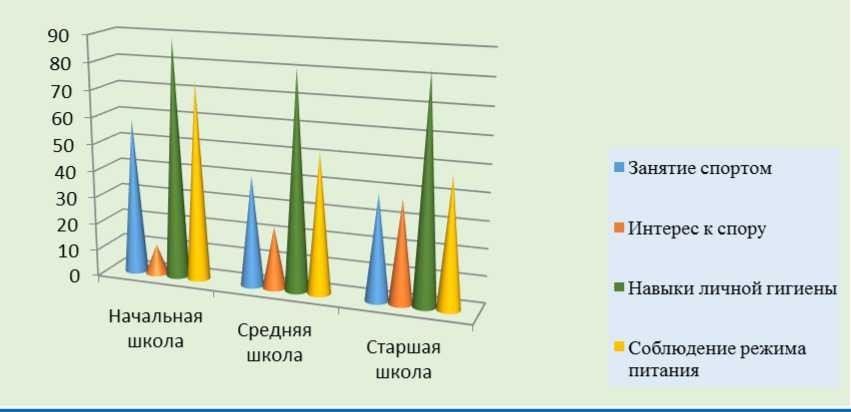 Из диаграммы мы видим, что, обучаясь в начальной школе, большая часть детей ведет активный образ жизни, увлекаясь различными видами спорта, чем учащиеся старшей школы. Значительно меньшее число учащихся старших классов придерживается правильного режима питания, что негативно сказывается на здоровье детей. Интерес к спору более явно проявляется у подростков, чем у младших школьников.Эмоциональное здоровье учащихся 6-8 классовИз показателей таблицы мы видим, что динамика роста эмоционального здоровья детей есть, но он очень мала. В связи с этим в новом 2019-2020 учебном году необходимо усилить работу по коррекции эмоционально-волевой сферы, формирование эффективной саморегуляции и самоконтроля.В рамках работы по сохранению и укреплению здоровья учащихся педагогическим коллективом школы в 2020 - 2021 учебном году большое внимание уделялось организации горячего питания.Медицинское обслуживание обучающихся в школе обеспечивается закрепленной за школой фельдшером х. Молаканский. Администрацией и педагогическими работниками обеспечивается соблюдение санитарно-гигиенических норм, режим и качество питанияобучающихся.Ежегодно аанализируя показатели здоровья школьников, мы отмечаем, что в школу приходят дети с различными нарушениями здоровья. Задача школы - научить детей жить и выживать в современных условиях, сохраняя оставшийся запас здоровья и формируя ответственное отношение к здоровью.Финансовое обеспечение.Финансовое обеспечение функционирования школы в 2021 году осуществлялось за счет двух основных источников:из бюджета Ростовской области (субвенции);средства бюджета Красносулинского района;Региональный норматив финансирования включает в себя оплату труда работников, расходы на учебные пособия, технические средства обучения, расходные материалы, хозяйственные нужды, приобретение различных пособий, материалов для учебных и лабораторных занятий и т.д. Муниципальный норматив включает в себя расходы на коммунальные услуги, часть расходов на питание, оплату медицинских осмотров и прочие расходы, не вошедшие в норматив финансирования.На начало учебного года были проведены расчёты средней наполняемости классов, оптимальной численности штатов и работников педагогического и прочего персонала (административно-управленческий, учебно-вспомогательный, обслуживающий персонал и педагогические работники, не осуществляющие учебный процесс), которые выявили, что излишнего персонала нет.Средствами родительской общественности был произведен косметический ремонт учебных кабинетов. Произведен капитальный ремонт крыши над спортзалом за счет средств бюджета Красносулинского района.; замена оконных блоков в коридорах за счет средств областного бюджета. Все виды услуг, в том числе коммунальные, услуги связи и услуги по тех. обслуживанию, ТБО, дез. работы, обслуживание КТС, теплосчётчика и т. д., в течение года предоставлялись своевременно, согласно заключенным договорам.В течение 2019 года администрацией школы были обеспечены условия по:*соблюдению государственной дисциплины при расходовании финансовых и материальных средств;*оздоровлению обучающихся;*социальной защите работников школы и обучающихся;*стабильному функционированию школы в течение года.Основные статьи расходов за 2021год:Анализ показателей деятельности организации2021 год.Анализ показателей указывает на то, что МБОУ Первомайская СОШ имеет достаточную инфраструктуру, которая соответствует требованиям СанПин 2.4.2.2821-10 «Санитарно - эпидемиологические требования к условиям и организации обучения в общеобразовательных учреждениях» и позволяет реализовывать образовательные программы в полном объеме всоответствии с ФГОС общего образования. Коллектив школы выполняет в полном объеме муниципальный заказ - 100% выпускников получили аттестаты.201920202021Начальное общее образование908775Основное общее образование9598104Среднее общее образование101210ВСЕГО1961961901 класс2 класс3 класс4 а класс4  б классы1-4 классы14 уч-ся11 уч-ся21 уч-ся20 уч-ся13 уч-ся5 класса75обучающих5 класс6 класс7 класс8 класс9 класс5-9 классы13 уч-ся21 уч-ся21 уч-ся17 уч-ся14уч-ся5 классов105обучающихся10 класс11 класс10-11 классы5уч-ся5 уч-ся2 класса10 обучающихся                ПоказателиНачальное общее образованиеОсновное общее образованиеСреднее общее образованиеВсегоОбщее количество классов / средняя наполняемость4/16,26/17,32/4,512/15,8Общее количество обучающихся7510510190в том числе:Занимающихся по базовым общеобразовательным программам7510510190Занимающихся по адаптированным образовательным программам0000ПоказательВсегоКоличество опекаемых детей6Количество многодетных семей22Количество неполных семей30Родители - пенсионеры3Родители-инвалиды2ПоказательВысшееСреднее профессиональноеНачальное профессиональноеСреднее полное общееВсего3417288ПоказателиНачальное общее образованиеОсновное общее образованиеСреднее общее образованиеПродолжительность учебного года1-й класс - 33 учебные недели; 2-4 классы - 34 учебных недель5-8 классы - 35 учебных недель; 9-й класс - 34 учебных недели (без учета ГИА)10 класс - 35 учебных недель; 11 класс - 34 учебные недели (без учета государственной итоговойаттестации)Продолжительностьучебной недели5 дней5 дней5 днейПродолжительность уроков1 класс: по 35 минут – I полугодие, по 40 минут – II полугодие;2-4 классы по 40 мин.40 минут40 минутПродолжительность перерывов1 перемена - 15 минут	2 перемена - 15минут3 перемена - 15 минут	4 перемена - 10 минут5 перемена - 10 минут	6 перемена - 10 минут1 перемена - 15 минут	2 перемена - 15минут3 перемена - 15 минут	4 перемена - 10 минут5 перемена - 10 минут	6 перемена - 10 минут1 перемена - 15 минут	2 перемена - 15минут3 перемена - 15 минут	4 перемена - 10 минут5 перемена - 10 минут	6 перемена - 10 минутСменность:Первая сменаПервая сменаПервая смена№п/пПараметры статистики2018-20192019-20202020-20211Количество детей, обучающихся на конец учебного года:1821901901- начальная школа8197911- основная школа8689961- средняя школа15482Количество учеников, оставленных на повторное обучение:0002- начальная школа0002- основная школа0002- средняя школа0003Не получили аттестата:0003- об основном общем образовании0003- о среднем общем образовании0004Окончили школу с аттестатом особого образца:1104- в основной школе0134- в средней школе100КлассНа начало уч. годаНа конец уч. года«5»«4»«3»«2»У%К%СОК%Ср. балл11111--------22324389010055663,7318181712010040493,54а2020389010045553,74б1414248010040493,7Итого:8382102640010048573,7КлассНа начало уч. годаНа конец уч. года«5»«4»«3»«2»У%К%СОК%Ср. балл522212712010043513,5619191513010031473,4721202216010020523,0818202414010030463,1916170512010025443,2Итого969772367010030483,3КлассНа начало уч. годаНа конец уч. года«5»«4»«3»«2»У%К%СОК%Ср. балл10551700100100694,1Итого551700100100694,1ПредметыКол- во участ- ников (чел.)«2»«2»«2»«2»«3»«3»«4»«4»«5»«5»ПредметыКол- во участ- ников (чел.)«2» на основном экзамене%«2» на повтор- номэкза-мене%кол-во выпуск- ников%кол-во выпуск- ников%кол-во выпуск- ников%Русский язык19115700741635318Алгебра1994700635105916Геометрия17        9  4700105963516География130000537543319Общество-знание122160054275800Физика2000021000000Химия1000000001100КлассКолич.уч-сяПредмет«5»«4»«3»«2»%успев.%качестваСреднийбалл420Русский язык676195653,9422Математика1235290684,1422Окружающий мир2109195543,6519Русский язык459195473,7521Математика1711290363,3521Биология974195764,1520История21440100803,9618Русский язык078384383,2619Математика0710290373,36Биология618Обществознание4950100723,9618История1890100503,5617География276289523,5720Русский язык2312385253,2719Математика2212385213,1718История4590100504,2720Обществознание50150100253,5Уровень1 место2 место3 местомеждународный---всероссийский-328региональный---районный---№ п/пНаправлениеНазваниеРежим работыСведения о руководителеКол-во занимающихся1.художественно- эстетическоеПлатовская школа искусств(музыкальное отделение)понедельник, пятница15.00 - 17.00Мороз А.Н., учитель музыки (гитара, баян)232.художественно- эстетическоеПлатовская школа искусств(художественное отделение)вторник среда,четверг 14.00 - 16.00Шарова Евгения Валентиновна303социально- педагогическоеЮИД «Школа юного велосипедиста» от РЦВР г. КрасныйСулинсреда 15.00-16.40Чумпалова Л.Г., старшая вожатая, библиотекарь194.социально- педагогическое«Непоседушки» отРЦВР г. Красный Сулинпятница 15.00-16.40Чумпалова Л.Г.,старшая вожатая, библиотекарь305.художественно-эстетическое«Город мастеров»«Вышивка лентами»вторник,среда,Бронникова Л.И.,учитель ИЗО и13от РЦВР г. КрасныйСулинчетверг14.30 – 16.10технологии6.физкультурно-оздоровительноеСпортивная секцияпо баскетболупонедельник,вторник, среда, 13.45 -15.15Сосоенко Т.В.учитель физической культуры15Направления работыОбучающиеся (кол-во мероприятий)Обучающиеся (кол-во мероприятий)Педагоги (кол-вомероприятий)Родители (кол-вомероприятий)Консультации51511211Просвещение3232612Коррекционно-развивающая работаИндивид.ГрупповаяКоррекционно-развивающая работа4510ДиагностикаИндивид.ГрупповаяДиагностика733Наименование профессиональной образовательной организацииФакультет201920202021Высшее профессиональное образованиеВысшее профессиональное образованиеВысшее профессиональное образованиеВысшее профессиональное образованиеВысшее профессиональное образованиеТаганрогский университет имени А.П.Чехова(филиал РИНХ)Психология и социальнаяпедагогика1ДГТУ (филиал в г. Шахты)Информационные системы итехнологии1Московский институт экономики, политики и праваЭкономика1Московский институт экономики, политики и праваМенеджмент1Гуковский институт экономики и права(филиал ФГБОУ ВО «РГЭУ (РИНХ)»Юриспруденция1Московский институт народного хозяйстваУправление персоналом1      1ФГБОУ ВО «РГЭУ (РИНХ)»Факультет менеджмента ипредпринимательства1Донской государственный аграрный университетБиотехнология1      1ВСЕГО8Среднее профессиональное образованиеСреднее профессиональное образованиеСреднее профессиональное образованиеСреднее профессиональное образованиеСреднее профессиональное образованиеГБПОУ РО "Профессиональное училище № 64 имени Л.Б. Ермина в г.Зверево"Электрогазосварщик231ГБПОУ РО "Профессиональное училище № 64 имени Л.Б. Ермина в г.Зверево"Продавец, контролер-кассир11Шахтинский региональный колледж топлива и энергетики им. Ак. Степанова П.И. — Гуковский филиалДокументационноеобеспечение управления и архивоведение312Шахтинский региональный колледж топлива и энергетики им. Ак. Степанова П.И. — Гуковский филиалКомпьютерные системы икомплексы11Шахтинский региональный колледж топлива и энергетики им. Ак. Степанова П.И. — Гуковский филиалТехническая эксплуатация и обслуживание электрического и электромеханическогооборудования (по отраслям)114Шахтинский региональный колледж топлива и энергетики им. Ак. Степанова П.И. — Гуковский филиалЭлектроснабжение (поотраслям)1ГБОУ НПО РО ПЛ № 33Электромонтажникэлектрических сетей и электрооборудования11Государственное бюджетное профессиональное образовательное учреждение Ростовской области «Красносулинский колледжпромышленных технологий»Монтаж, техническое обслуживание и ремонт промышленногооборудования (по отраслям)4Новочеркасский колледж промышленных технологий и управленияМонтаж и техническая эксплуатация и обслуживание электрического иэлектромеханического оборудования (по отраслям)1Каменский техникум промышленных технологий и предпринимательства (КТПТП)Транспортные средства1Каменский медицинский колледжЛечебное дело2Государственное бюджетное профессиональное образовательное учреждение Ростовскойобласти «Каменский педагогичеcкий колледж»Преподавание в начальных классах2Шахтинский музыкальный колледжОркестровые струнныеинструменты1Шахтинский медицинский колледж им. Г.В.КузнецовойФельдшерское дело1Колледж при ДГТУ (г. Шахты).Страховое дело1ВСЕГО121412№п/пНаименование показателяколичество1Штатная численность работниковвсего32В т.ч. педагогические работники21Из нихШтатные педагогические работники18Совместители32Образовательный ценз педагогических работников (безсовместителей)лица с высшим профессиональным образованием14лица со средним профессиональным образованием43Квалификационная категория штатных педагогическихработниковВысшая квалификационная категория3Первая квалификационная категория6№п/пНаименование показателяПеречень	специальных условий1.Наличие библиотеки, в т.ч. наличие цифровых (электронных) библиотек, профессиональных баз данных, информационных справочно-поисковых систем, а также иных информационных ресурсов1 компьютер без выхода в Интернет, 1 принтер,1проектор, 1 экран2.Библиотечный фонд:5266учебные издания (учебники):3246-энциклопедии9-художественная литература2011Всего печатных изданий52663.Наличие доступа обучающихся к сети Интернетнет3.(в т.ч. количество оборудованных рабочих мест)нетТип компьютераКоличествов т.ч. с доступом в«Интернет»Персональный компьютер2411Из них: Ноутбуки71НаименованиеКоличествоИнтерактивные доски10Принтер черно-белый1Принтер цветной1МФУ2Телевизор2Видеокамера цифровая (Видеокамера Sony)1Точка беспроводного доступа к сети Интернет1№ПоказателиКоличествоКоличество1Учебные кабинеты12122Компьютерный класс114Спортивный зал11№ПоказателиПоказателиКоличествоКоличество1Учебные кабинетыУчебные кабинеты12122Компьютерный классКомпьютерный класс114Спортивный залСпортивный зал115Спортивный комплекс на территории школьного двораСпортивный комплекс на территории школьного двора336Футбольное полеФутбольное поле117БиблиотекаБиблиотека118СтоловаяСтоловая119Медицинский кабинетМедицинский кабинет1110Кабинет психологической разгрузкиКабинет психологической разгрузки11Ступени обученияВсего учащихсяПолучающих горячее питаниеПолучающих бесплатное горячее питание% охвата горячим питанием от числаобучающихся1 - 4 классы750751005 – 9 классы10542337210 – 11 классы104260ВСЕГО1904611060ПоказателиНачало годаКонец годаДинамикаЭмоционально-психологическая организация личности3,8%3,9%+0,1%Понимание своих чувств и адекватность их выражения вербальными средствами3,03,00%Понимание своих чувств и адекватность их выражения невербальными средствами3,6%3,4%-0,2%Понимание эмоциональных состояний других людей и учет этих знаний в своем поведении3,8%4,1%+0,3%Самоконтроль и саморегуляция поведения3,8%3,4%-0,4%Наименование показателейВсего, тыс. руб.За счет средств бюджетов всех уровней (субсидий)За счет средств на выполнение государственного(муниципального) заданияРасходы12787,012787,012787,0Заработная плата7651,07651,07651,0Прочие выплаты0,00,00,0Услуги связи64,764,764,7Транспортныеуслуги0,00,00,0Коммунальныеуслуги323,7323,7323,7Работы, услуги по содержаниюимущества181,1181,1181,1Прочие работы,услуги449,2449,2449,2Прочие расходы270,5270,5270,5В том числе увеличенныестоимости основных средств593,4593,4593,4ПоказателиПоказателиПоказателиПоказателиПоказателиПоказателиЕдиницаизмеренияКоличествоОбразовательная деятельностьОбразовательная деятельностьОбразовательная деятельностьОбразовательная деятельностьОбразовательная деятельностьОбразовательная деятельностьОбразовательная деятельностьОбразовательная деятельностьОбщая численность учащихся на 31.12.2019Общая численность учащихся на 31.12.2019Общая численность учащихся на 31.12.2019Общая численность учащихся на 31.12.2019Общая численность учащихся на 31.12.2019Общая численность учащихся на 31.12.2019человек199Численностьпрограмме 31.12.2019учащихся		по начального	общегообразовательной образования	наобразовательной образования	наобразовательной образования	наобразовательной образования	начеловек88Численность программе31.12.2019учащихся	по основного	общегообразовательной образования	наобразовательной образования	наобразовательной образования	наобразовательной образования	начеловек98Численностьпрограмме 31.12.2019учащихся	по среднего	общегообразовательной образования	наобразовательной образования	наобразовательной образования	наобразовательной образования	начеловек13Численность (удельный вес) учащихся, успевающих на «4» и «5» по результатам промежуточной аттестации, от общей численности обучающихся,проходивших промежуточную аттестацию.Численность (удельный вес) учащихся, успевающих на «4» и «5» по результатам промежуточной аттестации, от общей численности обучающихся,проходивших промежуточную аттестацию.Численность (удельный вес) учащихся, успевающих на «4» и «5» по результатам промежуточной аттестации, от общей численности обучающихся,проходивших промежуточную аттестацию.Численность (удельный вес) учащихся, успевающих на «4» и «5» по результатам промежуточной аттестации, от общей численности обучающихся,проходивших промежуточную аттестацию.Численность (удельный вес) учащихся, успевающих на «4» и «5» по результатам промежуточной аттестации, от общей численности обучающихся,проходивших промежуточную аттестацию.Численность (удельный вес) учащихся, успевающих на «4» и «5» по результатам промежуточной аттестации, от общей численности обучающихся,проходивших промежуточную аттестацию.человек (процент)74 человек(37 %)Средний	балл	ГИА	выпускниковрусскому языкуСредний	балл	ГИА	выпускниковрусскому языкуСредний	балл	ГИА	выпускниковрусскому языку9классапобалл3,6Средний	балл	ГИА	выпускниковматематике:Средний	балл	ГИА	выпускниковматематике:Средний	балл	ГИА	выпускниковматематике:9классапобаллАлгебреАлгебреАлгебреАлгебреАлгебреАлгебребалл3,7ГеометрииГеометрииГеометрииГеометрииГеометрииГеометриибалл3,4Численность (удельный вес) выпускников 9 класса, которые получили неудовлетворительные результаты на ГИА по русскому языку, от общейчисленности выпускников 9 классаЧисленность (удельный вес) выпускников 9 класса, которые получили неудовлетворительные результаты на ГИА по русскому языку, от общейчисленности выпускников 9 классаЧисленность (удельный вес) выпускников 9 класса, которые получили неудовлетворительные результаты на ГИА по русскому языку, от общейчисленности выпускников 9 классаЧисленность (удельный вес) выпускников 9 класса, которые получили неудовлетворительные результаты на ГИА по русскому языку, от общейчисленности выпускников 9 классаЧисленность (удельный вес) выпускников 9 класса, которые получили неудовлетворительные результаты на ГИА по русскому языку, от общейчисленности выпускников 9 классаЧисленность (удельный вес) выпускников 9 класса, которые получили неудовлетворительные результаты на ГИА по русскому языку, от общейчисленности выпускников 9 класса1 человек (процент)человек (%)Численность (удельный вес) выпускников 9 класса, которые получили неудовлетворительные результаты на ГИА по математике, от общейчисленности выпускников 9 классаЧисленность (удельный вес) выпускников 9 класса, которые получили неудовлетворительные результаты на ГИА по математике, от общейчисленности выпускников 9 классаЧисленность (удельный вес) выпускников 9 класса, которые получили неудовлетворительные результаты на ГИА по математике, от общейчисленности выпускников 9 классаЧисленность (удельный вес) выпускников 9 класса, которые получили неудовлетворительные результаты на ГИА по математике, от общейчисленности выпускников 9 классаЧисленность (удельный вес) выпускников 9 класса, которые получили неудовлетворительные результаты на ГИА по математике, от общейчисленности выпускников 9 классаЧисленность (удельный вес) выпускников 9 класса, которые получили неудовлетворительные результаты на ГИА по математике, от общейчисленности выпускников 9 классачеловек (процент)0Численность (удельный вес) выпускников 9 класса, которые не получили аттестаты, от общейЧисленность (удельный вес) выпускников 9 класса, которые не получили аттестаты, от общейЧисленность (удельный вес) выпускников 9 класса, которые не получили аттестаты, от общейЧисленность (удельный вес) выпускников 9 класса, которые не получили аттестаты, от общейЧисленность (удельный вес) выпускников 9 класса, которые не получили аттестаты, от общейЧисленность (удельный вес) выпускников 9 класса, которые не получили аттестаты, от общейчеловек (процент)0численности выпускников 9 классаЧисленность (удельный вес) выпускников 9 класса, которые получили аттестаты с отличием, от общей численности выпускников 9 классачеловек(процент)0Численность (удельный вес) учащихся, которыепринимали участие в олимпиадах, смотрах, конкурсах, от общей численности обучающихсячеловек(процент)Численность (удельный вес) учащихся -победителей и призеров олимпиад, смотров, конкурсов от общей численности обучающихся, в том числе:- регионального уровнячеловек(процент)97человек 49 %- федерального уровнячеловек(процент)16 человек (8%)- международного уровнячеловек(процент)51человека (26%)Численность	(удельный	вес)	учащихся	почеловек(процент)0программам с углубленным изучением отдельныхчеловек(процент)учебных	предметов	от	общей	численностичеловек(процент)обучающихсячеловек(процент)Численность (удельный вес) учащихся по программам профильного обучения от общейчисленности обучающихсячеловек(процент)0Численность (удельный вес) учащихся по программам с применением дистанционных образовательных технологий, электронногообучения от общей численности обучающихсячеловек(процент)0Численность (удельный вес) учащихся в рамкахчеловек(процент)0сетевой	формы	реализации	образовательныхчеловек(процент)программ от общей численности обучающихсячеловек(процент)Общая численность педработников, в том числечеловекколичество педработников:21- с высшим образованием18- высшим педагогическим образованием15- средним профессиональным образованием5- средним профессиональным педагогическимобразованием5Численность педработников с квалификационной категорией от общей численности таких работников, в том числе:человек(процент)9 (43%)- с высшей- с первойЧисленность (удельный вес) педработников от общей численности таких работников с педагогическим стажем:- до 5 летчеловек(процент)1человека (4,7%)- больше 30 лет12 человек 34,3%Численность педработников от общей численности таких работников в возрасте:- до 30 летчеловек(процент)1 человек ( 5,7%)- от 55 лет8 человек (38%)Численность (удельный вес) педагогических и административно-хозяйственных работников, которые за последние 5 лет прошли повышение квалификации или профессиональную переподготовку, от общей численности таких работниковЧисленность (удельный вес) педагогических и административно-хозяйственных работников, которые за последние 5 лет прошли повышение квалификации или профессиональную переподготовку, от общей численности таких работниковЧисленность (удельный вес) педагогических и административно-хозяйственных работников, которые за последние 5 лет прошли повышение квалификации или профессиональную переподготовку, от общей численности таких работниковЧисленность (удельный вес) педагогических и административно-хозяйственных работников, которые за последние 5 лет прошли повышение квалификации или профессиональную переподготовку, от общей численности таких работниковЧисленность (удельный вес) педагогических и административно-хозяйственных работников, которые за последние 5 лет прошли повышение квалификации или профессиональную переподготовку, от общей численности таких работниковЧисленность (удельный вес) педагогических и административно-хозяйственных работников, которые за последние 5 лет прошли повышение квалификации или профессиональную переподготовку, от общей численности таких работниковчеловек(процент)21100%Численность (удельный вес) педагогических и административно-хозяйственных работников, которые прошли повышение квалификации по применению в образовательном процессе ФГОС, отобщей численности таких работниковЧисленность (удельный вес) педагогических и административно-хозяйственных работников, которые прошли повышение квалификации по применению в образовательном процессе ФГОС, отобщей численности таких работниковЧисленность (удельный вес) педагогических и административно-хозяйственных работников, которые прошли повышение квалификации по применению в образовательном процессе ФГОС, отобщей численности таких работниковЧисленность (удельный вес) педагогических и административно-хозяйственных работников, которые прошли повышение квалификации по применению в образовательном процессе ФГОС, отобщей численности таких работниковЧисленность (удельный вес) педагогических и административно-хозяйственных работников, которые прошли повышение квалификации по применению в образовательном процессе ФГОС, отобщей численности таких работниковЧисленность (удельный вес) педагогических и административно-хозяйственных работников, которые прошли повышение квалификации по применению в образовательном процессе ФГОС, отобщей численности таких работниковчеловек(процент)21100%ИнфраструктураИнфраструктураИнфраструктураИнфраструктураИнфраструктураИнфраструктураКоличество учащегосякомпьютеровврасчетенаодногоединиц0,1 (на 1компьютер 8,3ученика)Количество экземпляров учебной и учебно- методической литературы от общего количества единиц библиотечного фонда в расчете на одногоучащегосяКоличество экземпляров учебной и учебно- методической литературы от общего количества единиц библиотечного фонда в расчете на одногоучащегосяКоличество экземпляров учебной и учебно- методической литературы от общего количества единиц библиотечного фонда в расчете на одногоучащегосяКоличество экземпляров учебной и учебно- методической литературы от общего количества единиц библиотечного фонда в расчете на одногоучащегосяКоличество экземпляров учебной и учебно- методической литературы от общего количества единиц библиотечного фонда в расчете на одногоучащегосяКоличество экземпляров учебной и учебно- методической литературы от общего количества единиц библиотечного фонда в расчете на одногоучащегосяединиц26 (13%)Наличие в школе системы электронногодокументооборотаНаличие в школе системы электронногодокументооборотаНаличие в школе системы электронногодокументооборотаНаличие в школе системы электронногодокументооборотаНаличие в школе системы электронногодокументооборотаНаличие в школе системы электронногодокументооборотада/нетдаНаличие в школе читального зала библиотеки, в томНаличие в школе читального зала библиотеки, в томНаличие в школе читального зала библиотеки, в томНаличие в школе читального зала библиотеки, в томНаличие в школе читального зала библиотеки, в томНаличие в школе читального зала библиотеки, в томда/нетНетчисле наличие в ней:числе наличие в ней:числе наличие в ней:числе наличие в ней:числе наличие в ней:числе наличие в ней:- рабочих мест для работы на компьютере или ноутбуке- рабочих мест для работы на компьютере или ноутбуке- рабочих мест для работы на компьютере или ноутбуке- рабочих мест для работы на компьютере или ноутбуке- рабочих мест для работы на компьютере или ноутбуке- рабочих мест для работы на компьютере или ноутбуке2- медиатеки- медиатеки- медиатеки- медиатеки- медиатеки- медиатекинет- средств сканирования и распознавания текста- средств сканирования и распознавания текста- средств сканирования и распознавания текста- средств сканирования и распознавания текста- средств сканирования и распознавания текста- средств сканирования и распознавания текстада- выхода в интернет с библиотечных компьютеров- выхода в интернет с библиотечных компьютеров- выхода в интернет с библиотечных компьютеров- выхода в интернет с библиотечных компьютеров- выхода в интернет с библиотечных компьютеров- выхода в интернет с библиотечных компьютеровнет- системы контроля распечатки материалов- системы контроля распечатки материалов- системы контроля распечатки материалов- системы контроля распечатки материалов- системы контроля распечатки материалов- системы контроля распечатки материаловнетЧисленность (удельный вес) обучающихся, которыемогут пользоваться широкополосным интернетом не менее 2 Мб/с, от общей численности обучающихсяЧисленность (удельный вес) обучающихся, которыемогут пользоваться широкополосным интернетом не менее 2 Мб/с, от общей численности обучающихсяЧисленность (удельный вес) обучающихся, которыемогут пользоваться широкополосным интернетом не менее 2 Мб/с, от общей численности обучающихсяЧисленность (удельный вес) обучающихся, которыемогут пользоваться широкополосным интернетом не менее 2 Мб/с, от общей численности обучающихсяЧисленность (удельный вес) обучающихся, которыемогут пользоваться широкополосным интернетом не менее 2 Мб/с, от общей численности обучающихсяЧисленность (удельный вес) обучающихся, которыемогут пользоваться широкополосным интернетом не менее 2 Мб/с, от общей численности обучающихсячеловек(процент)18 человек 9%Общая площадь помещений для образовательногопроцесса в расчете на одного обучающегосяОбщая площадь помещений для образовательногопроцесса в расчете на одного обучающегосяОбщая площадь помещений для образовательногопроцесса в расчете на одного обучающегосяОбщая площадь помещений для образовательногопроцесса в расчете на одного обучающегосяОбщая площадь помещений для образовательногопроцесса в расчете на одного обучающегосяОбщая площадь помещений для образовательногопроцесса в расчете на одного обучающегосякв. м3,7